ПРАВИТЕЛЬСТВО РОССИЙСКОЙ ФЕДЕРАЦИИПОСТАНОВЛЕНИЕот 26 октября 2013 г. N 963О ПРЕДОСТАВЛЕНИИКОМПЕНСАЦИИ РАСХОДОВ НА ОПЛАТУ ЖИЛЫХ ПОМЕЩЕНИЙ, ОТОПЛЕНИЯИ ОСВЕЩЕНИЯ ПЕДАГОГИЧЕСКИМ РАБОТНИКАМ, РУКОВОДИТЕЛЯМ,ЗАМЕСТИТЕЛЯМ РУКОВОДИТЕЛЕЙ, РУКОВОДИТЕЛЯМ СТРУКТУРНЫХПОДРАЗДЕЛЕНИЙ И ИХ ЗАМЕСТИТЕЛЯМ, СОСТОЯЩИМ В ШТАТЕПО ОСНОВНОМУ МЕСТУ РАБОТЫ В ФЕДЕРАЛЬНЫХ ГОСУДАРСТВЕННЫХОБРАЗОВАТЕЛЬНЫХ ОРГАНИЗАЦИЯХ, ПРОЖИВАЮЩИМ И РАБОТАЮЩИМПО ТРУДОВОМУ ДОГОВОРУ В СЕЛЬСКИХ НАСЕЛЕННЫХ ПУНКТАХ,РАБОЧИХ ПОСЕЛКАХ (ПОСЕЛКАХ ГОРОДСКОГО ТИПА)В соответствии с частью 8 статьи 47, частью 7 статьи 51 и частью 4 статьи 52 Федерального закона "Об образовании в Российской Федерации" Правительство Российской Федерации постановляет:1. Установить педагогическим работникам, руководителям, заместителям руководителей, руководителям структурных подразделений и их заместителям, состоящим в штате по основному месту работы в федеральных государственных образовательных организациях, проживающим и работающим по трудовому договору в сельских населенных пунктах, рабочих поселках (поселках городского типа), ежемесячную компенсацию расходов на оплату жилых помещений, отопления и освещения в размере 1200 рублей.2. Утвердить прилагаемые Правила предоставления компенсации расходов на оплату жилых помещений, отопления и освещения педагогическим работникам, руководителям, заместителям руководителей, руководителям структурных подразделений и их заместителям, состоящим в штате по основному месту работы в федеральных государственных образовательных организациях, проживающим и работающим в сельских населенных пунктах, рабочих поселках (поселках городского типа).3. Финансовое обеспечение расходов, связанных с реализацией настоящего постановления, осуществляется в пределах бюджетных ассигнований, предусмотренных главным распорядителям средств федерального бюджета, к ведению которых относятся расположенные в сельских населенных пунктах, рабочих поселках (поселках городского типа) федеральные государственные образовательные организации.Председатель ПравительстваРоссийской ФедерацииД.МЕДВЕДЕВУтвержденыпостановлением ПравительстваРоссийской Федерацииот 26 октября 2013 г. N 963ПРАВИЛАПРЕДОСТАВЛЕНИЯ КОМПЕНСАЦИИ РАСХОДОВ НА ОПЛАТУ ЖИЛЫХПОМЕЩЕНИЙ, ОТОПЛЕНИЯ И ОСВЕЩЕНИЯ ПЕДАГОГИЧЕСКИМ РАБОТНИКАМ,РУКОВОДИТЕЛЯМ, ЗАМЕСТИТЕЛЯМ РУКОВОДИТЕЛЕЙ, РУКОВОДИТЕЛЯМСТРУКТУРНЫХ ПОДРАЗДЕЛЕНИЙ И ИХ ЗАМЕСТИТЕЛЯМ, СОСТОЯЩИМВ ШТАТЕ ПО ОСНОВНОМУ МЕСТУ РАБОТЫ В ФЕДЕРАЛЬНЫХГОСУДАРСТВЕННЫХ ОБРАЗОВАТЕЛЬНЫХ ОРГАНИЗАЦИЯХ, ПРОЖИВАЮЩИМИ РАБОТАЮЩИМ В СЕЛЬСКИХ НАСЕЛЕННЫХ ПУНКТАХ, РАБОЧИХПОСЕЛКАХ (ПОСЕЛКАХ ГОРОДСКОГО ТИПА)1. Настоящие Правила определяют порядок предоставления в качестве меры социальной поддержки ежемесячной компенсации расходов на оплату жилых помещений, отопления и освещения в размере 1200 рублей педагогическим работникам, руководителям, заместителям руководителей, руководителям структурных подразделений и их заместителям, состоящим в штате по основному месту работы в федеральных государственных образовательных организациях, проживающим и работающим по трудовому договору в сельских населенных пунктах, рабочих поселках (поселках городского типа) (далее соответственно - работники, организации, ежемесячная компенсация).2. Ежемесячная компенсация осуществляется на основании документов, подтверждающих право работников на ее получение (трудовой договор или трудовая книжка, копия документа, удостоверяющего личность, с отметкой о регистрации по месту жительства или иной документ, подтверждающий место жительства), имеющихся в распоряжении организаций, без истребования дополнительных документов.3. Ежемесячная компенсация осуществляется организацией со дня возникновения у работника права на ее получение одновременно с выплатой заработной платы за первую половину текущего месяца с отражением в отдельной ведомости.4. Финансовое обеспечение расходов, связанных с осуществлением ежемесячной компенсации, производится за счет бюджетных ассигнований, предусматриваемых главным распорядителям средств федерального бюджета, к ведению которых относятся организации, являющиеся:а) казенными учреждениями, - путем доведения им лимитов бюджетных обязательств;б) бюджетными или автономными учреждениями, - путем предоставления им субсидий на иные цели в соответствии с абзацем вторым пункта 1 статьи 78.1 Бюджетного кодекса Российской Федерации.5. Организации представляют ежеквартально, не позднее 25-го числа месяца, предшествующего началу квартала, в федеральный орган исполнительной власти, в ведении которого они находятся, заявку на финансовое обеспечение расходов, связанных с осуществлением организацией ежемесячной компенсации, содержащую сведения о численности работников, размере ежемесячной компенсации расходов на одного работника и объеме средств, необходимых на выплату ежемесячной компенсации.6. Организации представляют ежеквартально, не позднее 10-го числа месяца, следующего за отчетным периодом, в федеральный орган исполнительной власти, в ведении которого они находятся, аналитический отчет о расходах, связанных с осуществлением ежемесячной компенсации, содержащий сведения о численности работников, сумме полученной организацией ежемесячной компенсации, сумме выплаченной работникам ежемесячной компенсации.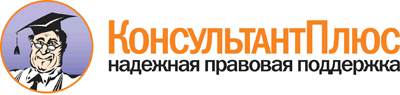  Постановление Правительства РФ от 26.10.2013 N 963
"О предоставлении компенсации расходов на оплату жилых помещений, отопления и освещения педагогическим работникам, руководителям, заместителям руководителей, руководителям структурных подразделений и их заместителям, состоящим в штате по основному месту работы в федеральных государственных образовательных организациях, проживающим и работающим по трудовому договору в сельских населенных пунктах, рабочих поселках (поселках городского типа)"
(вместе с "Правилами предоставления компенсации расходов на оплату жилых помещений, отопления и освещения педагогическим работникам, руководителям, заместителям руководителей, руководителям структурных подразделений и их заместителям, состоящим в штате по основному месту работы в федеральных государственных образовательных организациях, проживающим и работающим в сельских населенных пунктах, рабочих поселках (поселках городского типа)") Документ предоставлен КонсультантПлюс

www.consultant.ru 

Дата сохранения: 17.01.2016 
 